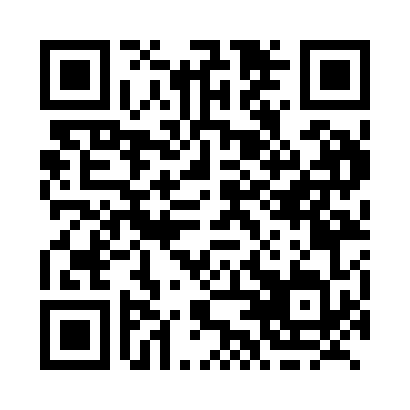 Prayer times for Southesk, Alberta, CanadaMon 1 Jul 2024 - Wed 31 Jul 2024High Latitude Method: Angle Based RulePrayer Calculation Method: Islamic Society of North AmericaAsar Calculation Method: HanafiPrayer times provided by https://www.salahtimes.comDateDayFajrSunriseDhuhrAsrMaghribIsha1Mon3:275:211:337:079:4411:382Tue3:275:221:337:079:4411:383Wed3:285:221:337:079:4311:384Thu3:285:231:337:069:4311:385Fri3:295:241:337:069:4211:386Sat3:295:251:347:069:4211:387Sun3:305:261:347:069:4111:378Mon3:305:271:347:059:4111:379Tue3:315:281:347:059:4011:3710Wed3:315:291:347:059:3911:3711Thu3:325:301:347:049:3811:3612Fri3:325:311:347:049:3811:3613Sat3:335:321:357:049:3711:3514Sun3:345:331:357:039:3611:3515Mon3:345:341:357:039:3511:3516Tue3:355:351:357:029:3411:3417Wed3:365:361:357:029:3311:3418Thu3:365:381:357:019:3211:3319Fri3:375:391:357:009:3011:3320Sat3:375:401:357:009:2911:3221Sun3:385:411:356:599:2811:3122Mon3:395:431:356:589:2711:3123Tue3:395:441:356:589:2611:3024Wed3:405:451:356:579:2411:3025Thu3:415:471:356:569:2311:2926Fri3:425:481:356:559:2111:2827Sat3:425:501:356:559:2011:2728Sun3:445:511:356:549:1911:2529Mon3:475:521:356:539:1711:2230Tue3:495:541:356:529:1611:1931Wed3:525:551:356:519:1411:17